Title: (Title of the abstract must be in sentence case)Author & Co-author(s) Name(s)Author Affiliation(s) along with email address of the presenter/main authorABSTRACTAbstract content must not exceed 250-300words. The body of the abstract should describe your research, results and conclusions of your study.You can add one or two figures to support your abstract but the document should not exceed one page.All the abstracts should be submitted through the online abstract submission https://www.actinides2021.com/abstract-submission/ or can be mailed to info@actinides2021.com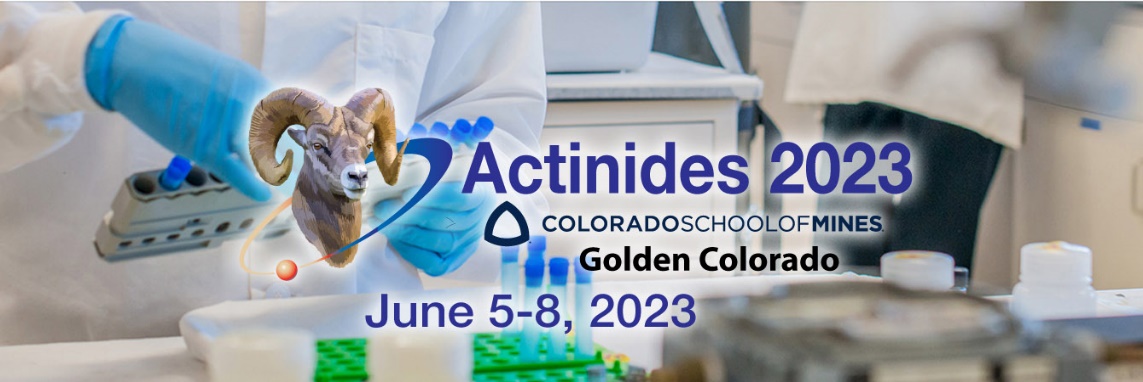 